ПРЕСС-КОНФЕРЕНЦИЯпо проведению Республиканского конкурса-акции «Караван доброты»  ОО «Ассоциация деловых женщин по г.Усть-Каменогорск»Дата проведения: 18 января 2019 года 15.00Место проведения: г.Усть-Каменогрск,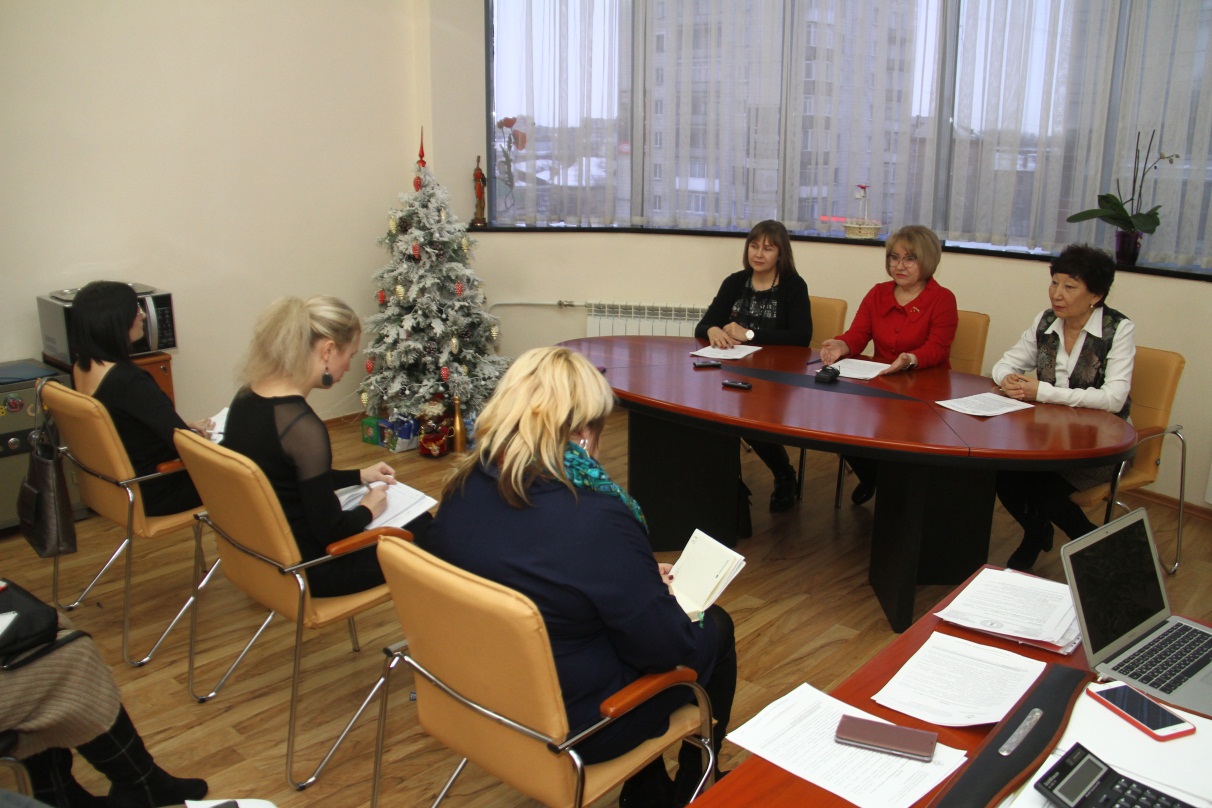 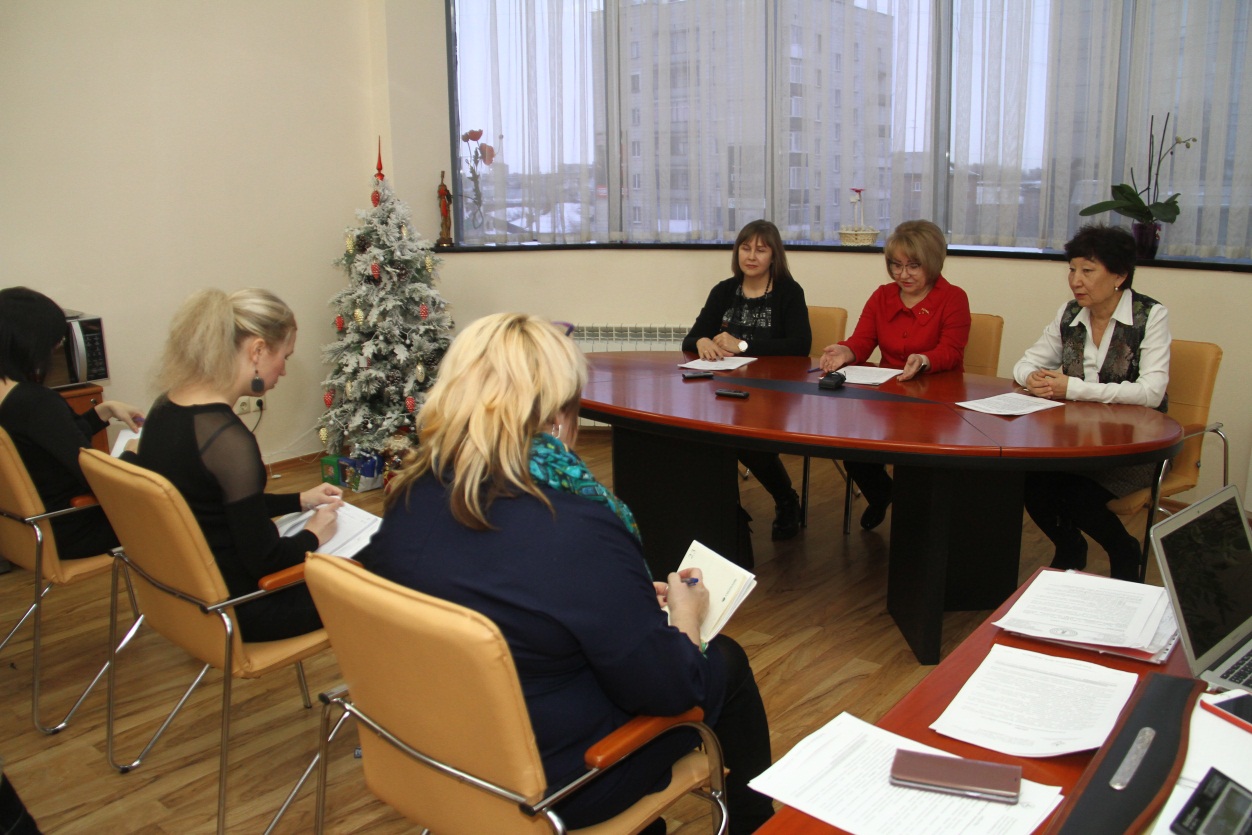 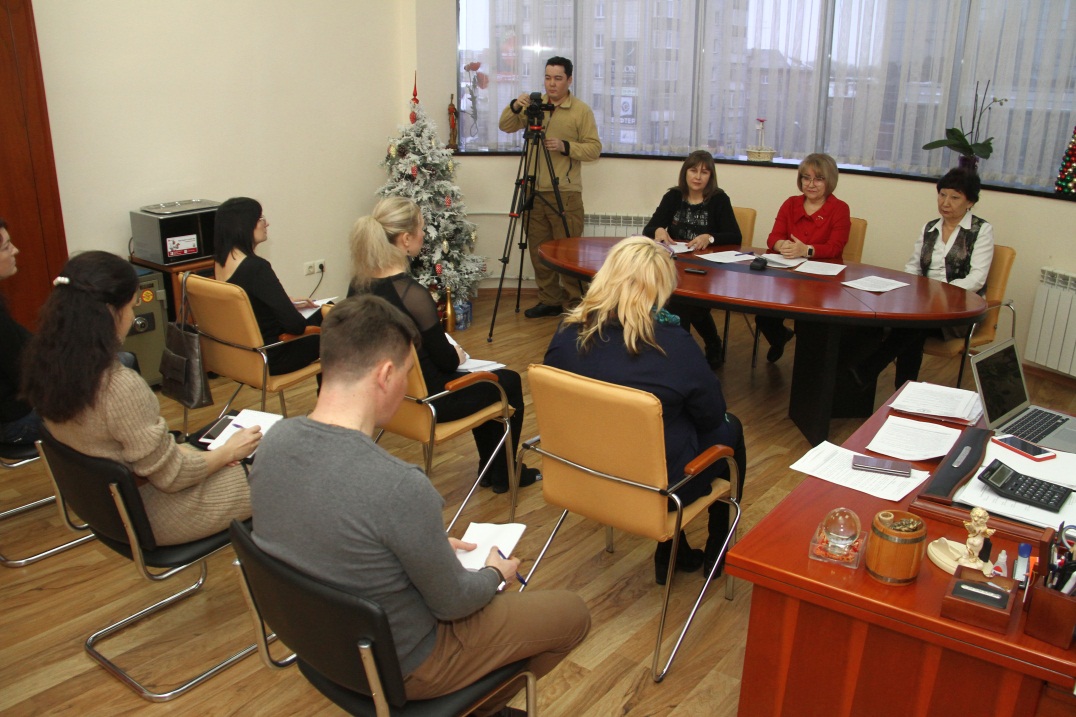 Списокучастников пресс-конференции от СМИДата проведения:  16.01.2019 года, 10.00 часовМесто проведения: г. Усть-Каменогорск,  пр. Ауэзова, 28Якунина Ирина – собственный корреспондент телеканала «Астана» (сот. 87014215698)Ефремова Юлия – собственный корреспондент телеканала  «Первый канал Евразия» (сот.  87777936040)Скударнова Екатерина – корреспондент газеты «Устинка Плюс» (сот. 87002239281)Дроздова Лилия - корреспондент газеты «Мой город» (сот. 87076397616)Дорошенко Кристина - корреспондент газеты «Регион Пресс» (сот. 87078013937)Ким Ева – корреспондент газеты «Рудный Алтай» (тел. 87232 751170)Члены группы:Цветкова Татьяна – председатель ОО «ассоциация деловых женщин города Усть-Каменогорска» (сот.  87772174080)Алханова Раушан – заведующая центром ВКО библиотеки им. А.С. Пушкина (сот. 87777091251)Кисленкова Вера – директор газеты «Устинка Плюс» (сот. 87057982722)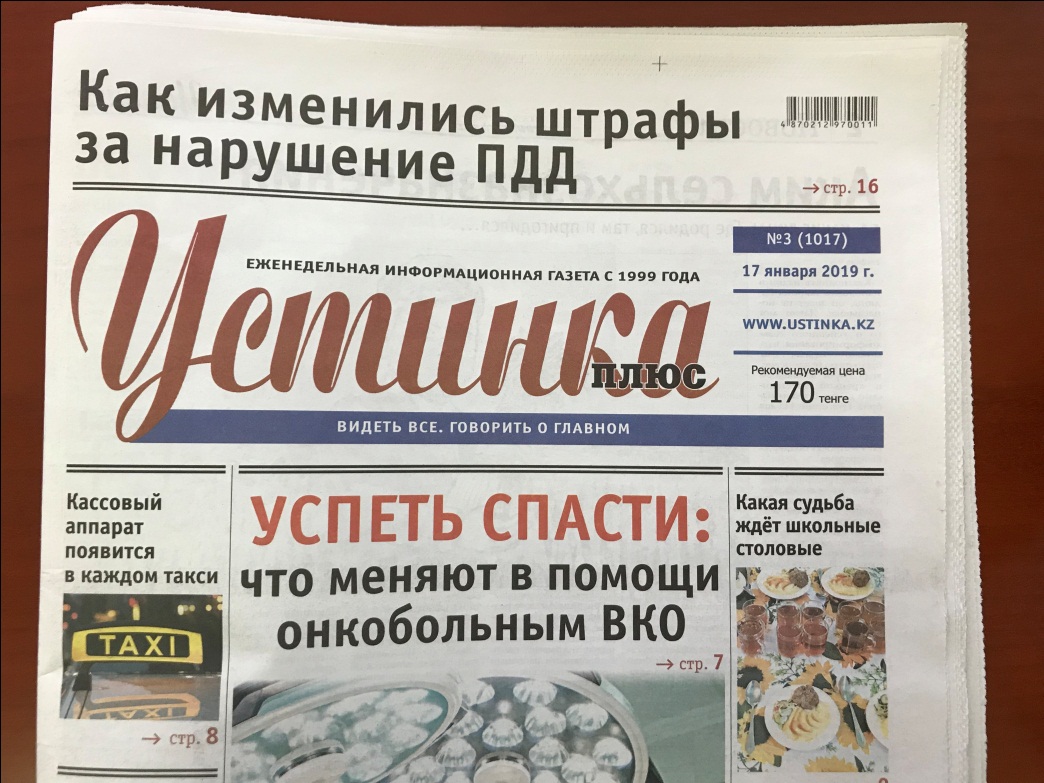 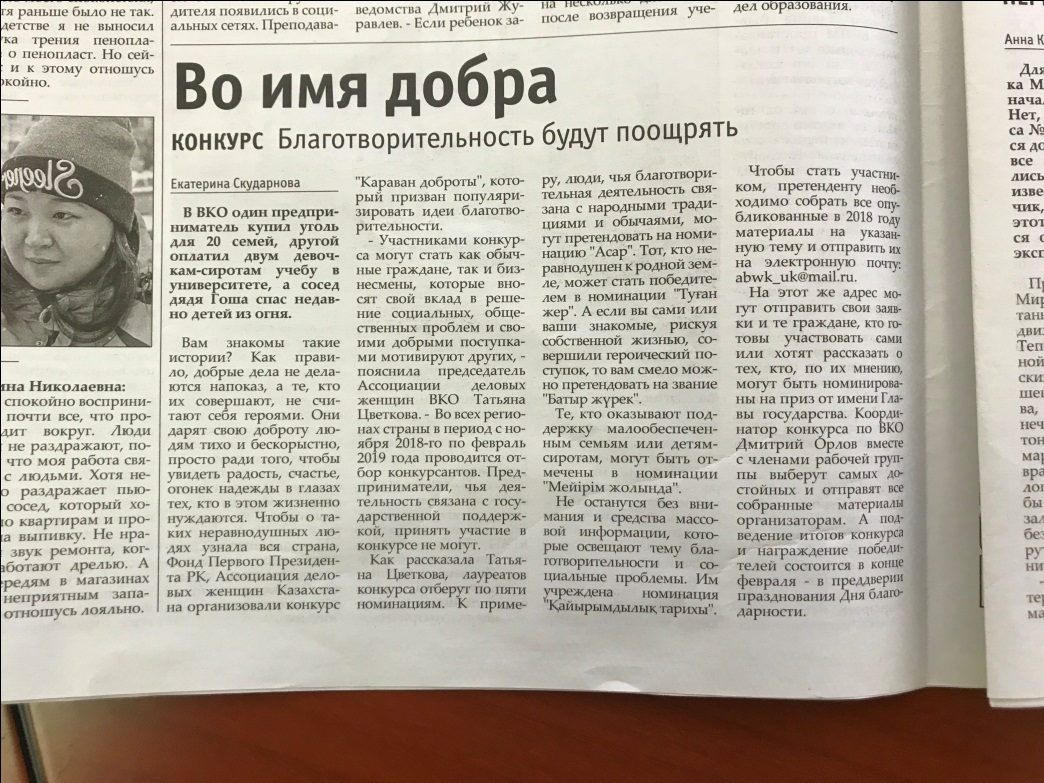 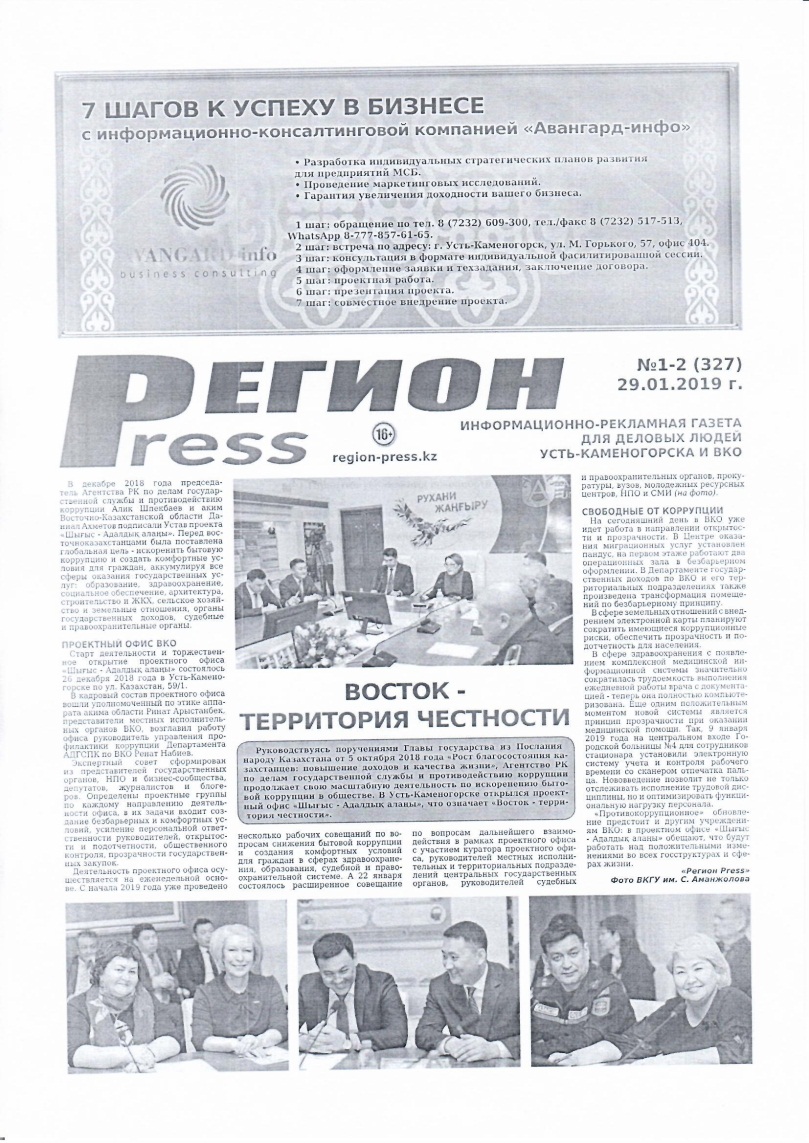 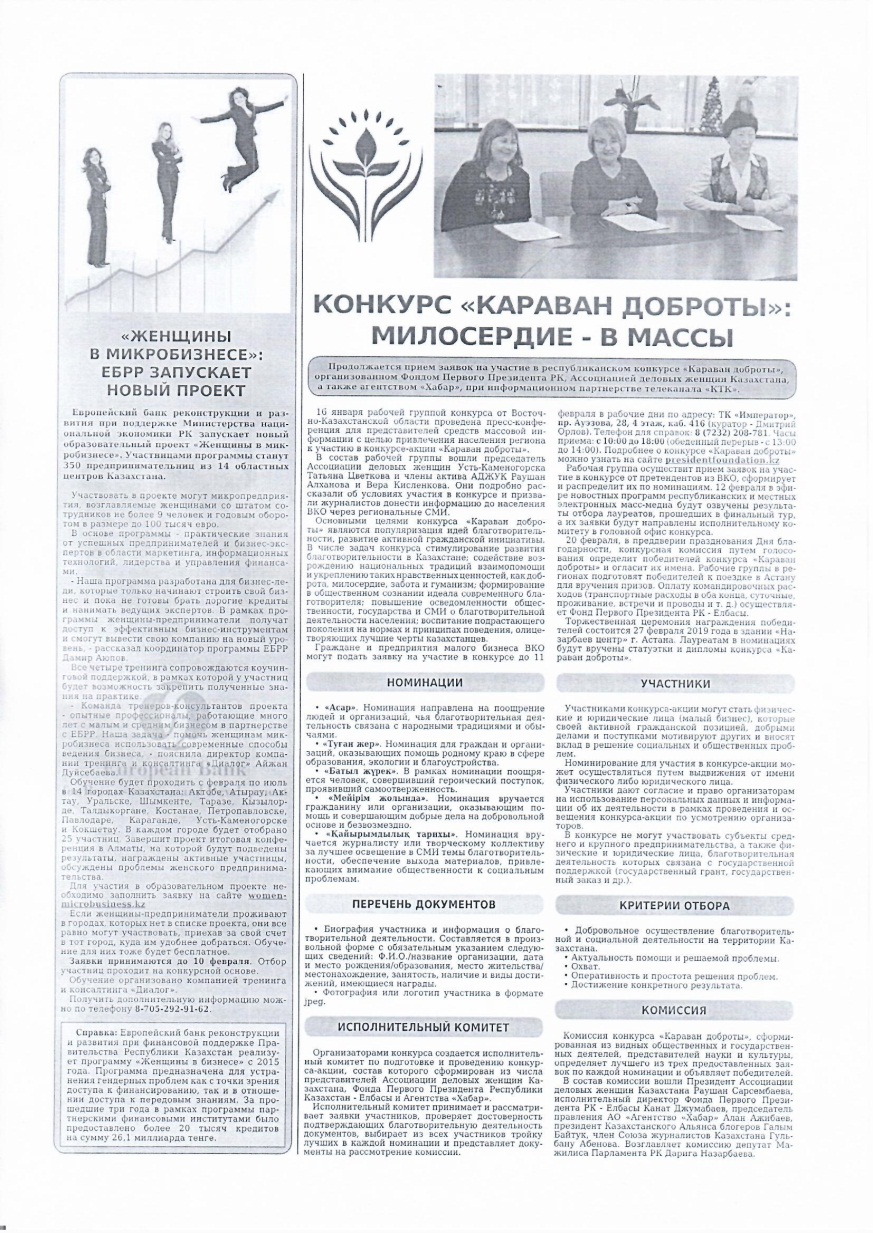 